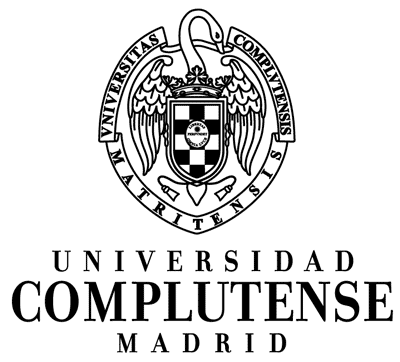 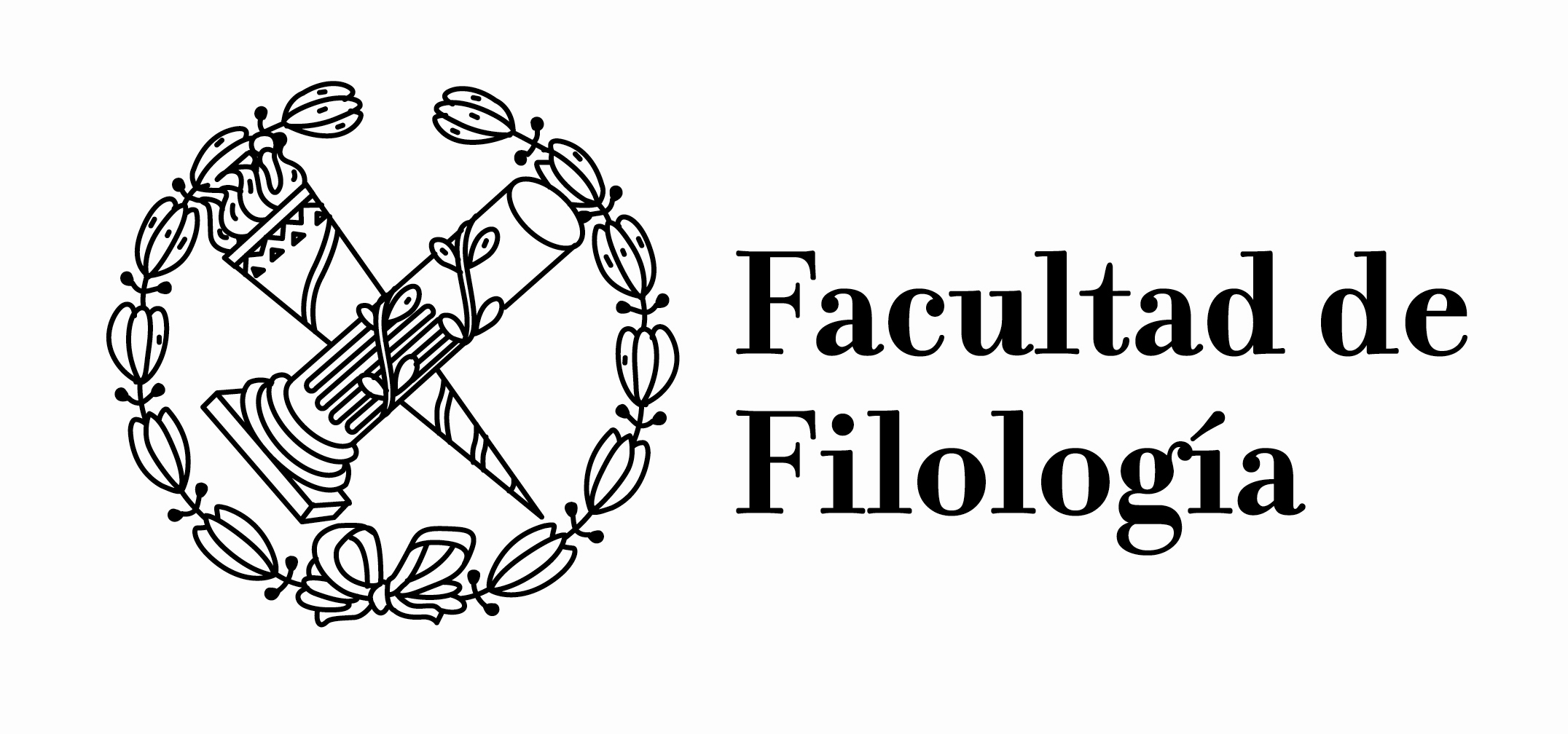 IMPRESO DE SOLICITUD(PLAZAS DE APOYO A LAS ACTIVIDADES CULTURALES)Lugar y fechaFirma:APELLIDOSNOMBRECorreo electrónicoTeléfonoEstudios matriculados (2015-2016)Nota media del expedienteCampos de interés(pueden marcarse todas las que se quieran)[   ] Gestión, organización y apoyo de actividades realizadas en la Facultad de Filología[   ] Seguimiento, coordinación con los medios de difusión, y apoyo a los organizadores de cada actividad[   ]  Diseño, desarrollo y actualización del portal cultural en Internet de la Facultad de Filología[   ]  Community Manager: diseño de un programa general de la Facultad de Filología en las redes sociales[   ]  Diseño, maquetación y actualización del Boletín y de la Agenda Cultural de la Facultad de Filología[   ]  Coordinación, diseño, maquetación y redacción del Blog cultural de la Facultad de Filología[   ]  Gestión y actualización del archivo sonoro y gráfico de la Facultad de Filología